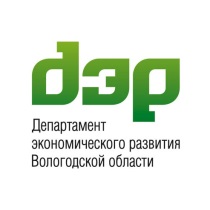 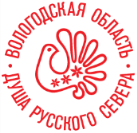 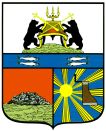 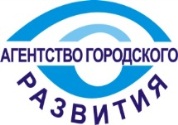 Областной социальный бизнес-форум «Тенденции к позитивным переменам»,02 декабря 2015 ПРОГРАММАПрисоединяйся к тем, кто меняет мир к лучшемуГенеральная цель Форума – продвижение и развитие социального предпринимательства в Вологодской области.Участники: социальные предприниматели, представители некоммерческих организаций, органов городской и региональной власти (Правительство Вологодской области, Законодательного собрания Вологодской области, мэрии города Череповца, Череповецкой городской Думы), представители Союза городов Центра и Северо-Запада России горожане.Дата проведения: 02 декабря 2015Время проведения: 10:00 до 18:00Место проведения: г. Череповец, ул. Сталеваров, д. 41 («Дворец Металлургов»)ВРЕМЯМЕРОПРИЯТИЕМЕСТО ПРОВЕДЕНИЯ10:00 – 11:00Регистрация участников. Работа консультационного пункта2 этаж I пленарная сессия: «Социальное предпринимательство как передовая модель устойчивых социальных изменений» Модератор:  Калинин Виктор Валерьевич, помощник члена Совета Федерации, заместитель Руководителя Рабочей группы по совершенствованию законодательства РФ в области социального предпринимательства и предпринимательской деятельности в социальной сфере Комитета Совета Федерации по социальной политикеI пленарная сессия: «Социальное предпринимательство как передовая модель устойчивых социальных изменений» Модератор:  Калинин Виктор Валерьевич, помощник члена Совета Федерации, заместитель Руководителя Рабочей группы по совершенствованию законодательства РФ в области социального предпринимательства и предпринимательской деятельности в социальной сфере Комитета Совета Федерации по социальной политикеI пленарная сессия: «Социальное предпринимательство как передовая модель устойчивых социальных изменений» Модератор:  Калинин Виктор Валерьевич, помощник члена Совета Федерации, заместитель Руководителя Рабочей группы по совершенствованию законодательства РФ в области социального предпринимательства и предпринимательской деятельности в социальной сфере Комитета Совета Федерации по социальной политике11:00 – 11:20Открытие ФорумаВступительное слово модератора: Калинин Виктор Валерьевич, помощник члена Совета Федерации, заместитель Руководителя Рабочей группы по совершенствованию законодательства РФ в области социального предпринимательства и предпринимательской деятельности в социальной сфере Комитета Совета Федерации по социальной политикеПриветственное слово:- Кузин Юрий Александрович, мэр города Череповца;- Торопов Кирилл Сергеевич, начальник департамента экономического развития Вологодской области;- Поппель Наталья Анатольевна, начальник управления по корпоративной социальной ответственности и бренду компании ПАО «Северсталь»Зал торжеств, 2 этаж11:20 – 13:20I пленарная сессия: «Социальное предпринимательство как передовая модель устойчивых социальных изменений» Зал торжеств, 2 этаж13:20 – 14:00Кофе-брейкБар зала торжеств , 2 этаж14:00 – 16:00II пленарная сессия «Инфраструктурные аспекты поддержки социального предпринимательства» Зал торжеств, 2 этаж16:00 – 16:20Перерыв16:20 – 18:00Бизнес-капустник. Подведение итогов областного конкурса среди социальных предпринимателей «Время добрых дел»Ресторан Дворца металлургов, 1 этажВРЕМЯМЕРОПРИЯТИЕМЕСТО ПРОВЕДЕНИЯ10:00 – 11:00Регистрация участников. Работа консультационного пункта2 этаж I пленарная сессия: «Социальное предпринимательство как передовая модель устойчивых социальных изменений» Модератор:  Калинин Виктор Валерьевич, помощник члена Совета Федерации, заместитель Руководителя Рабочей группы по совершенствованию законодательства РФ в области социального предпринимательства и предпринимательской деятельности в социальной сфере Комитета Совета Федерации по социальной политикеI пленарная сессия: «Социальное предпринимательство как передовая модель устойчивых социальных изменений» Модератор:  Калинин Виктор Валерьевич, помощник члена Совета Федерации, заместитель Руководителя Рабочей группы по совершенствованию законодательства РФ в области социального предпринимательства и предпринимательской деятельности в социальной сфере Комитета Совета Федерации по социальной политикеI пленарная сессия: «Социальное предпринимательство как передовая модель устойчивых социальных изменений» Модератор:  Калинин Виктор Валерьевич, помощник члена Совета Федерации, заместитель Руководителя Рабочей группы по совершенствованию законодательства РФ в области социального предпринимательства и предпринимательской деятельности в социальной сфере Комитета Совета Федерации по социальной политике11:00 – 11:20Вступительное слово модератора: Калинин Виктор Валерьевич, помощник члена Совета Федерации, заместитель Руководителя Рабочей группы по совершенствованию законодательства РФ в области социального предпринимательства и предпринимательской деятельности в социальной сфере Комитета Совета Федерации по социальной политикеПриветственное слово:- Кузин Юрий Александрович, мэр города Череповца;- Торопов Кирилл Сергеевич, начальник департамента экономического развития Вологодской области;- Поппель Наталья Анатольевна, начальник управления по корпоративной социальной ответственности и бренду компании ПАО «Северсталь»Зал торжеств, 2 этаж11:20 – 11:35«Социальные проекты: новые технологии и равные возможности»  Благов Юрий Евгеньевич,  кандидат экономических наук, доцент кафедры стратегического и международного менеджмента Санкт-Петербургского государственного университета, директор программы «Управление проектами в области социального предпринимательства»Зал торжеств , 2 этаж11:35 – 11:50«Опыт регионов России в реализации социальных проектов.  Сертификация социальных предпринимателей»Пономарёв Сергей Витальевич,  эксперт Фонда региональных социальных программ «Наше Будущее», кандидат политических наук (г.Москва)Зал торжеств , 2 этаж11:50 – 12:00«Развитие социального предпринимательства в Вологодской области»Докладчик: Андреева Оксана Рудольфовна, руководитель ЦИСС Вологодской областиЗал торжеств , 2 этаж12:00 – 12:10«Социальное бизнес-партнёрство как общественный тренд. Опыт Омска»Докладчик:  Андриенко Нина Ивановна, директор АНО «Центр инноваций социальной сферы» (г. Омск)ТЕЛЕМОСТ (Череповец – ОМСК)Зал торжеств, 2 этаж12:10 – 12:20«Благотворительный фонд «Дорога к дому» компании «Северсталь» как ресурс для социальных предпринимателей»Докладчик: Печникова Марина Анатольевна, директор благотворительного фонда «Дорога к дому»(г. Череповец)Зал торжеств , 2 этаж12:20 – 12:30«Социальное предпринимательство среди социально-незащищённых категорий»Докладчик: Хрястунова Анна Михайловна, заместитель председателя комиссии по социальному предпринимательству Общероссийская общественной организации МСП «Опора России»Зал торжеств, 2 этаж12:30 – 12:40«Опыт внедрения направления по работе с детьми-аутистами»(г. Череповец)Докладчик: Канарская Татьяна Владимировна, директор АНО «Центр развития «Солнечный лучик».Зал торжеств , 2 этаж12:40 – 12:50«Синтез бизнеса и сферы культуры в рамках реализации проекта «Диво-Дерево»(г. Череповец)Докладчик: Старикова Кристина Юрьевна, директор ООО «Диво-Дерево»Зал торжеств, 2 этаж12:50– 13:00ОбсуждениеЗал торжеств , 2 этаж13:10 – 13:20Подведение итоговЗал торжеств , 2 этаж13:20 – 14:00Кофе-брейк.  Работа фотозоны «Дерево добра»Бар зала торжеств , 2 этажII пленарная сессия «Инфраструктурные аспекты поддержки социального предпринимательства» Модератор:  Калинин Виктор Валерьевич, помощник члена Совета Федерации, заместитель Руководителя Рабочей группы по совершенствованию законодательства РФ в области социального предпринимательства и предпринимательской деятельности в социальной сфере Комитета Совета Федерации по социальной политикеII пленарная сессия «Инфраструктурные аспекты поддержки социального предпринимательства» Модератор:  Калинин Виктор Валерьевич, помощник члена Совета Федерации, заместитель Руководителя Рабочей группы по совершенствованию законодательства РФ в области социального предпринимательства и предпринимательской деятельности в социальной сфере Комитета Совета Федерации по социальной политикеII пленарная сессия «Инфраструктурные аспекты поддержки социального предпринимательства» Модератор:  Калинин Виктор Валерьевич, помощник члена Совета Федерации, заместитель Руководителя Рабочей группы по совершенствованию законодательства РФ в области социального предпринимательства и предпринимательской деятельности в социальной сфере Комитета Совета Федерации по социальной политике14:00 – 14:05Вступительное слово модератораЗал торжеств , 2 этаж14:05 – 14:25«Формы поддержки социального предпринимательства» Докладчик: Бормотов Виталий Юрьевич, заместитель начальника Департамента экономического развития Вологодской области, начальник управления развития малого и среднего предпринимательстваЗал торжеств , 2 этаж14:25 – 14:40«Организация социальных услуг и социального обслуживания населения» Докладчик: Каманина Лариса Владимировна, начальник Департаментасоциальной защиты населения Вологодской областиЗал торжеств , 2 этаж14:40 – 14:55«Соцбизнес. Механизмы привлечения инвестиций»Докладчик:  Пономарёв Сергей Витальевич, эксперт Фонда региональных социальных программ «Наше Будущее», кандидат политических наук Зал торжеств , 2 этаж14:55 – 15:05«Компенсация затрат на создание рабочих мест для инвалидов»Докладчик:   Юрченкова Ольга Васильевна,  директор КУ ВО «ЦЗН города Череповца и Череповецкого района»Зал торжеств , 2 этаж15:05 – 15:15«Концессия. Частный бизнес в социальных проектах»Докладчик: Андреева Оксана Рудольфовна, руководитель Центра инноваций социальной сферы Вологодской области, директор НП «Агентство Городского Развития», генеральный директор АНО «Инвестиционное агентство «Череповец»Зал торжеств , 2 этаж15:15 – 15:30«Ведение предпринимательской деятельности на пользу НКО»Докладчик: Орлова Анна Валерьевна, председатель правления ЦРНО, Руководитель направления «Ресурсный центр для НКО»Зал торжеств , 2 этаж15:30 – 15:45Способы продвижения социальных проектов. Малобюджетные, но эффективные формы (социальные сети, сайты, дружба со СМИ и др.)Докладчик:  Чернов Александр Валентинович, директор гуманитарного института Череповецкого государственного университетаЗал торжеств , 2 этаж15:45 – 16:00Обсуждение. Подведение итогов Зал торжеств , 2 этаж16:00 – 16:20Перерыв 16:20 – 18:00Бизнес-капустник. Подведение итогов областного конкурса среди социальных предпринимателей «Время добрых дел»Ресторан Дворца металлургов 